FARKLI ÇOCUK EĞİTİM SETİHAZİRAN AYITAM GÜNLÜK EĞİTİM AKIŞIAYLIK VE TAM GÜNLÜKEĞİTİM PLANLARI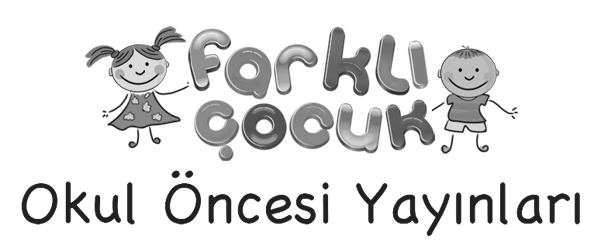 MİLLİ EĞİTİM BAKANLIĞI OKUL ÖNCESİ EĞİTİM PROGRAMITAM GÜNLÜK EĞİTİM AKIŞIOkul adı	:	 Tarih	: 01/06/2015Yaş Grubu (Ay)	:Öğretmen Adı 	:Güne Başlama ZamanıOyun ZamanıÖğrenme merkezlerinde oyunKahvaltı,  TemizlikEtkinlik Zamanı“Gölgeler” isimli sanat (küçük grup) etkinliğiÖğle Yemeği,  TemizlikDinlenme ZamanıKahvaltı,  TemizlikEtkinlik ZamanıBahçede serbest etkinlikOyun ZamanıAçıkhava oyunlarıGünü Değerlendirme ZamanıEve GidişGenel Değerlendirme:TAM GÜNLÜK EĞİTİM PLANIGÖLGELEREtkinlik Çeşidi	: Sanat (Küçük Grup Etkinliği)Yaş Grubu (Ay) :KAZANIMLAR VE GÖSTERGELERİSosyal ve Duygusal GelişimKazanım 1. Kendisine ait özellikleri tanıtır.Göstergeleri:  Fiziksel özelliklerini söyler.Kazanım 8. Farklılıklara saygı gösterir. Göstergeleri: Kendisinin farklı özellikleri olduğunu söyler.Motor GelişimKazanım 4. Küçük kas kullanımı gerektiren hareketleri yapar. Göstergeleri: Malzemeleri keser. Malzemeleri yapıştırır. Bilişsel gelişimKazanım 6: Nesne ya da varlıkları özelliklerine göre eşleştirir.	Göstergeleri: Nesne/varlıkları gölgeleri ya da resimleriyle eşleştirir.ÖĞRENME SÜRECİSınıfın duvarına kraft kâğıdı yapıştırılır. Kâğıdın karşısına fener ya da spot gibi bir ışık kaynağı konur. Çocuklardan biri kâğıt ile ışık kaynağı arasında bir yerde sandalyeye oturur. Çocuğun kâğıda çıkan gölgesi başka bir çocuk tarafından çizilir. Birkaç gönüllü çocukla bu çalışma tekrarlanır.  Çocukların gölgeleri çizildikleri yerlerden kesilir. Gölgesi çizilen çocukların adları, saç ve göz renkleri, boyunun uzunluğu gibi konularda konuşulur.Öğretmen bazı nesnelerin(ağaç,üçgen, araba vb) gölgelerini çocuklara gösterir.Çocuklara şekillerin adları sorulur.Masalara çocukların gölgelerinin olduğu kâğıtlar, çocukların evlerinden getirdikleri dergi, gazete ve kartpostallardan kesilmiş resim ya da fotoğraflar konur.   Çocuklar, adını ve özelliklerini belirledikleri çocuğu gölge şeklinde olan kağıt üzerine kolaj çalışması yaparak oluştururlar. Çocuklar yaptıkları çocuk ile aralarındaki benzer ve farklı olan özelliklerini söylerler.MateryallerFener, kraft kağıdı, kalem, çeşitli materyallerden kesilmiş resimlerSözcükler GölgeKavramlarBoyut: uzun-kısa Renk: siyah, kahverengi, sarı, mavi, yeşil Zıt: aynı-farklı-benzerDeğerlendirmeBu etkinlikte kâğıt, fotoğraf ve resimleri kullanarak neler yaptınız? 
Yaptığınız çocuğa ad vermek ve bu çocuğun özelliklerini söylemek hoşunuza gitti mi? 
Sizin göz ya da saç renginiz, boyunuz diğer arkadaşlarınızla aynı mı?
Anneniz, babanız kardeşiniz ile benzer ve farklı olan özellikleriniz neler? Uyarlama MİLLİ EĞİTİM BAKANLIĞI OKUL ÖNCESİ EĞİTİM PROGRAMITAM GÜNLÜK EĞİTİM AKIŞIOkul adı	:	 Tarih	: 02/06/2015Yaş Grubu (Ay)	:Öğretmen Adı 	:Güne Başlama ZamanıOyun ZamanıÖğrenme merkezlerinde oyunKahvaltı,  TemizlikEtkinlik Zamanı“Şık şık Terlikler” isimli bütünleştirilmiş Türkçe –Sanat-Okuma yazmaya hazırlık etkinliğiÖğle Yemeği,  TemizlikDinlenme ZamanıKahvaltı,  TemizlikEtkinlik Zamanı“Ritme uygun hareket edelim” isimli bütünleştirilmiş Müzik-Hareket etkinliğiOyun ZamanıAçıkhava OyunlarıGünü Değerlendirme ZamanıEve GidişGenel Değerlendirme:TAM GÜNLÜK EĞİTİM PLANIŞIK ŞIK TERLİKLEREtkinlik çeşidi	: Türkçe –Sanat-Okuma yazmaya hazırlık etkinliği (Bütünleştirilmiş Büyük Grup Etkinliği ve Bireysel Etkinlik)Yaş Grubu (Ay) :KAZANIMLAR VE GÖSTERGELERİMotor GelişimKazanım 4. Küçük kas kullanımı gerektiren hareketleri yapar.Göstergeleri:  Malzemeleri keser, yapıştırır.Dil gelişimiKazanım 7. Dinlediklerinin/izlediklerinin anlamını kavrar. Göstergeleri: Sözel yönergeleri yerine getirir. Dinlediklerini/izlediklerini açıklar. Dinledikleri/izledikleri hakkında yorum yapar.Kazanım 10. Görsel materyalleri okur.Göstergeleri: Görsel materyalleri inceler. Görsel materyalleri açıklar. Görsel materyallerle ilgili sorular sorar. Görsel materyallerle ilgili sorulara cevap verir.Öğrenme süreci	Ailelerden bir gün önce istenen ayakkabı çeşitleri sınıf alanının ortasına yerleştirilir. Çocuklara ayakkabının ne işe yaradığı, neden ayakkabı giyildiği sorulur. Çocukların düşüncelerini ifade etme fırsatı verilir. Ayakkabılar özelliklerine göre ayrılır. (kışlık ayakkabılar çizme, bot vb.) Çocuklar çalışma masalarına alınır. Terlik şekli çizilmiş kartonlar kesilerek çeşitli artık malzemelerle terlik tasarlamaları istenir.MateryallerAyakkabı çeşitleri, makas, yapıştırıcı, artık materyallerSözcüklerAyakkabı KavramlarDeğerlendirme Çalışma sayfası dağıtılarak yönergeleri açıklanır. “Küçük çocukların, yürümeye başladıklarında yorulmalarını önlemek için bir ayakkabı üretseydik, nasıl bir ayakkabı üretirdik. Resmini hayal bulutuna çizelim. Sence, ayakkabı olmasaydı ne olurdu?”. “Kutu içinde resmi verilen ayakkabı tabanının üzerine uygun bir ayakkabı resmi çizelim”UyarlamaMİLLİ EĞİTİM BAKANLIĞI OKUL ÖNCESİ EĞİTİM PROGRAMITAM GÜNLÜK EĞİTİM AKIŞIOkul adı	:	 Tarih	: 03/06/2015Yaş Grubu (Ay)	:Öğretmen Adı 	:Güne Başlama ZamanıOyun ZamanıÖğrenme merkezlerinde oyunKahvaltı,  TemizlikEtkinlik Zamanı“Posta kutusunda ne var?” isimli bütünleştirilmiş Sanat, Türkçe ve Okuma Yazmaya HazırlıkÖğle Yemeği,  TemizlikDinlenme ZamanıKahvaltı,  TemizlikEtkinlik Zamanı“Cevizim nerede? isimli oyun etkinliğiOyun ZamanıAçıkhava oyunlarıGünü Değerlendirme ZamanıEve GidişGenel Değerlendirme:TAM GÜNLÜK EĞİTİM PLANIPOSTA KUTUSUNDA NE VAR?Etkinlik çeşidi: Sanat - Türkçe ve Okuma Yazmaya Hazırlık (Aile Katılımlı Bütünleştirilmiş Bireysel Etkinlik)                                                                   Yaş Grubu (Ay) :               KAZANIMLAR VE GÖSTERGELERİSosyal ve Duygusal GelişimKazanım 1. Kendisine ait özellikleri tanıtır.Göstergeleri: Duyuşsal özelliklerini söyler.Kazanım 3. Kendini yaratıcı yollarla ifade eder.Göstergeleri: Duygu, düşünce ve hayallerini özgün yollarla ifade eder.Kazanım 10. Sorumluluklarını yerine getirir.Göstergeleri: Sorumluluk almaya istekli olduğunu gösterir. Üstlendiği sorumluluğu yerine getirir.Dil GelişimiKazanım 12. Yazı farkındalığı gösterir.Göstergeleri: Duygu ve düşüncelerini yetişkine yazdırır.Motor GelişimKazanım 4. Küçük kas kullanımı gerektiren hareketleri yapar.Göstergeleri: Malzemeleri keser. Malzemeleri yapıştırır.ÖĞRENME SÜRECİÖğretmen tarafından hazırlanan mektuplar yere gelişi güzel dağıtılır. Çocuklara postacının geldiği, fakat posta kutumuz olmadığı için mektupları böylece bırakıp gittiği, gelen mektupların bu şekilde kaybolabileceği söylenir.Artık materyalleri kullanarak bir posta kutusu oluşturulur. Mektuplar posta kutusuna konur.Öğretmen posta kutusundan bir mektup alır. Mektubun annesinden geldiğini söyler ve mektubu okur. Posta kutusundaki kendisine gelen diğer mektupları da çocuklara sırayla kutudan alarak okur.        Çocuklara okulda yaşadıkları ile ilgili bir resim yapıp, ailelerine mektup olarak gönderebilecekleri söylenir. Çocuklar ailelerine söylemek istediklerini öğretmene yazdırırlar. Çocuklar yaptıkları resimleri ve öğretmene yazdırdıklarını zarflara koyarak posta kutusuna atarlar. Aileler çocuklarını almaya geldiklerinde posta kutusundan mektuplarını alırlar.Ailelerden çocukları ile birlikte hafta sonu yaptıklarını anlatan bir mektup yazmaları ve mektubu öğretmene göndermeleri istenir.Çocuklar getirdikleri mektupları yapılan posta kutusuna atarlar. Çocuklardan biri postacı olup, mektupları öğretmene getirir. Diğer çocuklar da postacı şarkısını söyler.Çocuklar, hafta sonu aileleriyle birlikte neler yapmaktan hoşlandıklarını anlatırlar.MateryallerZarf,  kutu,  kâğıt, boya, kalemSözcüklerPosta kutusu, mektup, postacı, zarfKavramlarAile katılımıAilelere çocukları ile birlikte arkadaş, akraba gibi başka bireylere de mektup yazmaları söylenebilir. Yazılan mektupları postaneden atmaları önerilir.DeğerlendirmeNeden posta kutusu yaptık? 
Sınıfımızda hafta sonu ailelerle birlikte yapılmaktan en çok hoşlanılan etkinlik ne olmuş? Daha önce düşüncelerinizi başkasına yazdırdınız mı?Daha önce evinizin posta kutusundan mektup aldınız mı? Kimden gelmişti?UyarlamaCEVİZİM NEREDE?Etkinlik Çeşidi	: Oyun etkinliği  (Büyük Grup Etkinliği)Yaş Grubu(Ay)	:KAZANIM VE GÖSTERGELERİMotor gelişimKazanım 1.  Yer değiştirme hareketleri yapar.  Göstergeler: Yönergeler doğrultusunda yürür.  Yönergeler doğrultusunda koşar.  Bilişsel gelişimKazanım 10.  Mekânda konumla ilgili yönergeleri uygular.  Göstergeler: Yönergeye uygun olarak nesneyi doğru yere yerleştirir. Mekânda konum alır.  Öğrenme süreci“Cevizim kimde ?” oyunu için bütün çocuklar daire olup yere otururlar. Bir çocuk karga olur ve ceviz olarak eline bir lego alır.  Diğer çocuklar,  uyuyormuş gibi yapar gözlerini yumarlar. Yalnız bir elleri,  avuçları açık olarak yandadır.  Karga cevizle arkadaşlarının arasında dolaşırken, cevizi (legoyu) bir arkadaşının eline bırakır ve yerine oturmak üzere kaçar.  Yerine ulaşıncaya kadar yakalanamazsa kurtulur.  Eline ceviz konulan çocuk kargayı yakalayamazsa kendisi bir sonraki oyun için karga olur. MateryallerEl işi kağıdı, makas, yapıştırıcı, lego,  Sözcük Karga, cevizKavramlarDeğerlendirmeBugün hangi oyunu oynadık? Oyunumuzu oynarken neler hissettiniz? Bu oyuna benzeyen başka hangi oyunlar var? Kargalar nerede yaşar? Hiç karga gördünüz mü? UyarlamaMİLLİ EĞİTİM BAKANLIĞI OKUL ÖNCESİ EĞİTİM PROGRAMITAM GÜNLÜK EĞİTİM AKIŞIOkul adı	:	 Tarih	: 04/06/2015Yaş Grubu (Ay)	:Öğretmen Adı 	:Güne Başlama ZamanıOyun ZamanıÖğrenme merkezlerinde oyunKahvaltı,  TemizlikEtkinlik Zamanı“Kutup Ayısı” isimli bütünleştirilmiş Türkçe ve SanatÖğle Yemeği,  TemizlikDinlenme ZamanıKahvaltı,  TemizlikEtkinlik Zamanı “Ben Bir Küçük Çaydanlığım” isimli bütünleştirilmiş Müzik  –Oyun  Oyun ZamanıÖğrenme merkezlerinde oyunGünü Değerlendirme ZamanıEve GidişGenel Değerlendirme:TAM GÜNLÜK EĞİTİM PLANIKUTUP AYISIEtkinlik çeşidi: Türkçe ve Sanat (Bütünleştirilmiş Büyük-Küçük Grup Etkinliği)Yaş Grubu (Ay) :KAZANIMLAR VE GÖSTERGELERİBilişsel GelişimKazanım 1. Nesne/durum/olaya dikkatini verir.Göstergeleri: Dikkat edilmesi gereken nesne/durum/olaya odaklanır. Dikkatini çeken nesne/durum/olayı ayrıntılarıyla açıklar.Kazanım 2.Nesne/durum/olayla ilgili tahminde bulunur.Göstergeleri: Nesne/durum/olayın ipuçlarını söyler. İpuçlarını birleştirerek tahminini söyler.Kazanım 17. Neden-sonuç ilişkisi kurar. Göstergeleri: Bir olayın olası nedenlerini söyler. Bir olayın olası sonuçlarını söyler.Dil GelişimiKazanım 5. Dili iletişim amacıyla kullanır.Göstergeleri: Sohbete katılır. Konuşmak için sırasını bekler. Duygu, düşünce ve hayallerini söyler.Motor GelişimKazanım 4. Küçük kas kullanımı gerektiren hareketleri yapar. Göstergeleri: Değişik malzemeler kullanarak resim yapar.ÖĞRENME SÜRECİ	Öğretmen çocuklara suda yüzmekte olan küçük bir buz tabakasının üstünde yalnız kalmış bir kutup ayısının fotoğrafını gösterir ve bir öyküyü başlatır; “Kutup bölgesinde hava ısınmış, ısınmış, ısınmış… Kutup ayılarının evi olan kocaman buz dağları erimiş, erimiş, erimiş ve buz dağları küçük tabakalara bölünmüş, bölünmüş, bölünmüş… Kutup ayısının üzerinde olduğu küçük buz tabakası da başlamış yüzmeye…” der ve öyküyü burada keser. Öğretmen bu kutup ayısının niçin yalnız olduğu, buz dağlarının neden erimiş olabileceği ve bundan sonra ayının neler yapabileceğine ilişkin sorular sorarak öykünün tamamlanmasına rehberlik eder. Çocuklar, küçük gruplar halinde artık materyalleri, boyaları kullanarak kutup ayıları yaparlar. Her gruptan bir çocuk sırasıyla yaptıkları kutup ayısını arkadaşlarına tanıtır. Ardından kutup ayılarını büyük boy kartonlara yapıştırırlar. Gruplar yaptıkları çalışmaya bir isim vererek okul panosunda sergilerler Her gruptan bir çocuk sırasıyla yaptıkları kutup ayısını arkadaşlarına tanıtır. Ardından kutup ayılarını büyük boy kartonlara yapıştırırlar. Gruplar yaptıkları çalışmaya bir isim vererek okul panosunda sergilerlerMateryallerArtık materyaller, kumaş parçaları, farklı boyalar.SözcüklerBuz, soğukKavramlarBoyut: büyük-küçük 
Yön/mekanda konum: üstündeAile KatılımıAilelere çocukları ile kitapçıdan buzulların erimesi ile ilgili bir kitap alıp birlikte okumaları önerilebilir. Değerlendirme Öykümüzde kim vardı? Az önce beraber tamamladığımız öyküde yalnız kalan kutup ayısı sizce neler hissetmiş olabilir?Buz dağları neden eriyormuş?Kutup ayılarımızı yaparken hangi malzemeleri kullandık? Buz dağlarının erimesi ile ilgili film ya da belgesel izlediniz mi? Kitap gördünüz mü?UyarlamaBEN BİR KÜÇÜK ÇAYDANLIĞIMEtkinlik Çeşidi	: Müzik Etkinliği –Oyun Etkinliği (Bütünleştirilmiş Etkinlik-Grup Etkinliği)Yaş Grubu (Ay) :Öğretmen Adı	:KAZANIM VE GÖSTERGELERİDil gelişimiKazanım 2. Sesini uygun kullanır. Göstergeleri: Konuşurken/şarkı söylerken nefesini doğru kullanır. Bilişsel GelişimKazanım 8. Dinlediklerini/izlediklerini çeşitli yollarla ifade eder. Göstergeleri: Dinlediklerini/izlediklerini müzik, drama gibi çeşitli yollarla sergiler.Kazanım 10. Mekânda konumla ilgili yönergeleri uygular. Göstergeleri: Mekânda konum alır. Motor GelişimiKazanım 5. Ritim ve müzik eşliğinde hareket eder. Göstergeleri: Müzik ve ritim eşliğinde çeşitli hareketleri ardı ardına yapar.ÖĞRENME SÜRECİÇocuklara nefes çalışması yapılacağı anlatılır. Çocuklar sandalyelerini alarak otururlar. Her çocuğun eline bir kumaş parçası verilir. Çocuklara “Şimdi hep birlikte elimizdeki kumaşların yaprak olduğunu düşünelim. Bir rüzgâr çıkmış ve yapraklarımız dalında sallanıyor sallanıyor, rüzgâr şiddetini artırdı üflüyoruz, üflüyoruz” denir. Çocuklara havanın itme gücü olduğundan bahsedilir.Ardından “Çaydanlık” adlı şarkı hep birlikte söylenir. Şarkının sözlerine göre hareket edilir.ÇaydanlıkBen bir küçük çaydanlığımKocamandır karnımBurada ağzım varBurada kolumKaynayınca suyumHaber veriri sanaEğersin bağını içersin çayınıLıklıkta lıklık lıklıkta lıklıkÇocuklardan ikili eş olmaları istenir. Halıya eş sayısından bir eksik minderler konur. Müzik açılır ve müzik eşliğinde çocuklar dans eder. Müzik durdurulup “Eşini bul” komutu gelince, herkes eşini bulup, bir minderin üzerine çıkar. Her seferinde bir minder alındığı için bir eş ortada kalır. Oyun çocukların ilgisine göre 3-4 kez oynanır. Oyun bitiminde de açılan müzik eşliğinde dans etmeleri istenir.MateryallerKumaşlar minderlerSözcük ÇaydanlıkKavramlar DeğerlendirmeŞarkımızın adı neydi?Şarkının hareketlerini yaparken eğlendiniz mi?Hareketleri yaparken zorlandınız mı?Eşini bul oyunu sence eğlenceli miydi?Daha önce buna benzer oyun oynadık mı?UyarlamaMİLLİ EĞİTİM BAKANLIĞI OKUL ÖNCESİ EĞİTİM PROGRAMITAM GÜNLÜK EĞİTİM AKIŞIOkul adı	:	 Tarih	: 05/06/2015Yaş Grubu (Ay)	:Öğretmen Adı 	:Güne Başlama ZamanıOyun ZamanıÖğrenme merkezlerinde oyunKahvaltı,  TemizlikEtkinlik Zamanı “Sorumluluk çantası” isimli Türkçe etkinliğiÖğle Yemeği,  TemizlikDinlenme ZamanıKahvaltı,  TemizlikEtkinlik Zamanı “Kardeşimi gördün mü?” isimli oyun etkinliğiOyun ZamanıAçıkhava oyunları Günü Değerlendirme ZamanıEve GidişGenel Değerlendirme:TAM GÜNLÜK EĞİTİM PLANISORUMLULUK ÇANTASIEtkinlik Çeşidi	: Türkçe (Aile Katılımlı Bireysel Etkinlik)Yaş Grubu (Ay) :KAZANIMLAR VE GÖSTERGELERİSosyal ve Duygusal GelişimKazanım 10. Sorumluluklarını yerine getirir.Göstergeleri: Sorumluluk almaya istekli olduğunu gösterir.  Üstlendiği sorumluluğu yerine getirir. Sorumluluklar yerine getirilmediğinde olası sonuçları söyler.Dil gelişimiKazanım 7. Dinlediklerinin/izlediklerinin anlamını kavrar. Göstergeleri: Dinlediklerini/izlediklerini açıklar.Kazanım 8. Dinlediklerini/izlediklerini çeşitli yollarla ifade eder.Göstergeleri: Dinledikleri/izledikleri ile ilgili sorular sorar. Dinledikleri/izledikleri ile ilgili sorulara cevap verir. Dinlediklerini/izlediklerini başkalarına anlatır.Bilişsel gelişimKazanım 10.  Görsel materyalleri okur.  Göstergeleri: Görsel materyalleri inceler. Görsel materyalleri açıklar. Görsel materyallerle ilgili sorulara cevap verir.Kazanım 11. Okuma farkındalığı gösterir. Göstergeleri: Çevresinde bulunan yazılı materyaller hakkında konuşur.  Yetişkinden kendisine kitap okumasını ister.  Okumayı taklit eder.Kazanım 3. Algıladıklarını hatırlar. Göstergeleri: Nesne/durum/olayı bir süre sonra yeniden söyler.ÖĞRENME SÜRECİÇocuklar öğrenme merkezlerindeyken öğretmen farklı bir yerde bezden çanta hazırlar. İlgi ve merakını çekip soru soran çocuklara “Bunu sizin için hazırlıyorum daha sonra açıklayacağım” şeklinde kısaca yanıt verir. Günün sonunda yapılan değerlendirme zamanında çantanın ne işe yarayacağı anlatılır. Çantanın “sorumluluk çantası” olduğu, çantayı her gün bir çocuğun eve götüreceği söylenir. Her gün çantaya eve götürmeden önce farklı bir kitap konulur.Çocukların anne ve babalarıyla kitabın resimlerini incelemeleri, onlardan kitabı kendisine okumalarını istemeleri, ertesi gün de okula gelirken kitabı mutlaka getirmeleri gerektiği söylenir.Kitapları çok dikkatli kullanmaları ve sayfalarına özen göstermeleri gerektiği vurgulanır.Sınıfta çocukların temsil eden simgelerin olduğu çizelge oluşturulur ve bu çizelgeye işaretlenerek çantanın dönüşümlü kullanımı sağlanır.Çanta ve içindeki kitap hangi çocuğa gittiyse çizelge üzerinde simge çocuk tarafından çizilerek kaydedilir.Çantayı ve kitabı evine götürüp ailesi ile inceleyen her çocuk ertesi gün kitaptaki öyküyü arkadaşlarına anlatacaktır. Her çocuğun “Sorumluluk Çantası”nın kullanılma sistemine uyulmadığı takdirde olabilecekler hakkında konuşması sağlanır.Materyaller Çanta, kitapSözcükler   Sorumluluk, çizelge, simge Kavramlar Aile Katılımı Ailelere etkinlikle ilgili bilgi notu gönderilerek kitabın kapağı, yazarı ve resimleyeni hakkında çocuklarıyla konuşmaları istenir.Değerlendirme Size evde kim kitap okudu? Kitaplarınızdaki kahramanlar kimlerdi?Çantayı eve götürerek sorumluluk almak hoşunuza gitti mi?Evde kitaplığınız var mı? Başka kimler size kitap okuyor?Çantayı geri getirmeyi unutan arkadaşınız oldu mu? Olduysa bu durumda ne düşündünüz?UyarlamaKARDEŞİMİ GÖRDÜN MÜ?Etkinlik Çeşidi	: Oyun Etkinliği (Bütünleştirilmiş Bireysel ve Büyük Grup Etkinliği)  Yaş Grubu (Ay) :KAZANIM VE GÖSTERGELERİ
Bilişsel GelişimKazanım 1. Nesne/durum/olaya dikkatini verir.Göstergeleri: Dikkat edilmesi gereken nesne/durum/olaya odaklanır. Dikkatini çeken nesne/durum/olaya yönelik sorular sorar. Dikkatini çeken nesne/durum/olayı ayrıntılarıyla açıklar. Kazanım 2. Nesne/durum/olayla ilgili tahminde bulunur.Nesne/durum/olayla ilgili tahminini söyler Gerçek durumu inceler. Tahmini ile gerçek durumu karşılaştırır.Dil gelişimiKazanım 3. Söz dizimi kurallarına göre cümle kurar.Göstergeleri: Düz cümle, soru cümlesi kurar. Cümlelerinde öğeleri doğru kullanır.ÖĞRENME SÜRECİÇocuklara; “Aranızda kardeşim var ben şimdi giydiği elbiseyi ayakkabısını anlatacağım. Bakalım tanıyabilecek misiniz?” diyerek çocukların ilgisini çekilir. Bu sırada bütün çocuklar birbirini dikkatle süzmeye başlar. Gönüllü bir çocuk sınıfın dışına alınır. Çocuklar kardeşin kim olacağına karar veririler. Çocuğa dikkatlice bakılır kıyafeti, göz rengi, cinsiyeti vb. özellikleri konuşulur. Ebe sınıfa alınır. Öğretmen kardeşimi gördün mü? diye sorar. Ebe bazı arkadaşlarına 
“ nesi var? ”  diye sorar. Çocuk kırmızı elbisesi var ya da sarı tokası var vb. diyerek kardeşin özelliklerini söyler. Oyun bu şekilde devam eder. MateryallerSözcük  Kardeş KavramlarDeğerlendirmeOyunumuzun adı neydi?Oyun eğlencelimiydi?Doğru tahmin yapıca neler hissettiniz?Bu oyna benzer bir oyunu daha önce oynadık mı?UyarlamaMİLLİ EĞİTİM BAKANLIĞI OKUL ÖNCESİ EĞİTİM PROGRAMITAM GÜNLÜK EĞİTİM AKIŞIOkul adı	:	 Tarih	: 08/06/2015Yaş Grubu (Ay)	:Öğretmen Adı 	:Güne Başlama ZamanıOyun ZamanıÖğrenme merkezlerinde oyunKahvaltı,  TemizlikEtkinlik Zamanı“ Çevre Koruma Haftası” isimli bütünleştirilmiş Türkçe –Oyun  Öğle Yemeği,  TemizlikDinlenme ZamanıKahvaltı,  TemizlikEtkinlik Zamanı “Hangisi yok” isimli oyun etkinliğiOyun ZamanıAçıkhava oyunları Günü Değerlendirme ZamanıEve GidişGenel Değerlendirme:TAM GÜNLÜK EĞİTİM PLANIÇEVRE KORUMA HAFTASIEtkinlik Çeşidi	:  Türkçe –Oyun (Bütünleştirilmiş Büyük Grup Etkinliği)Yaş Grubu (Ay) :KAZANIMLAR VE GÖSTERGELERİBilişsel GelişimKazanım 17. Neden-sonuç ilişkisi kurar.Göstergeleri: Bir olayın olası nedenlerini söyler. Bir olayın olası sonuçlarını söylerÖzbakım BecerileriKazanım 6. Günlük yaşam becerileri için gerekli araç ve gereçleri kullanır.Göstergeleri: Çevre temizliği ile ilgili araç ve gereçleri kullanır.Sosyal ve Duygusal GelişimKazanım 10. Sorumluluklarını yerine getirir. Göstergeleri: Sorumluluk almaya istekli olduğunu gösterir. Üstlendiği sorumluluğu yerine getirir. Sorumluluklar yerine getirilmediğinde olası sonuçları söyler.Kazanım 13. Estetik değerleri korur. Göstergeleri: Çevresinde gördüğü güzel ve rahatsız edici durumları söyler. Çevresini farklı biçimlerde düzenler. Çevredeki güzelliklere değer verir.Öğrenme süreciÇocuklara çevre temizliğiyle ilgili resimler gösterilir. Resimlerde neler anlatıldığı sorulur. Çocukların görüşlerini ifade etmelerine fırsat verilir. Bu haftanın çevre koruma haftası olduğu vurgulanır. Çevre temizliği ile ilgili sohbet başlatılır.   Çevremizi neden temiz tutmalıyız?Çöplerimizi neden çöp kutusuna atmalıyız? Vb.Sınıf kitaplığından çevre temizliği ile ilgili öykü anlatılır.Öykü ile ilgili sorular sorularak cevapları dinlenir.Çocuklar oyun alanına alınır. “Elektrik süpürgesi” adlı oyun oynanır. Oyun oynatılırken yerlerde kağıtlar durur. Lider süpürge olur. Çocuklar kaçan birer çöptür. Yakalanan çöp süpürgenin belinden tutar. Oyun herkes yakalanıncaya kadar devam eder. SözcüklerÇevre kirliliği, atık, çöp, çevre bilinciKavramlarZıt: Kirli-temiz Aile katılımıAilelerden çocuklarıyla çevre önemi konusunda sohbet etmeleri istenebilir.Değerlendirme  Temiz Çevre Konulu Bir Resim Çalışması Yaptırılır.Uyarlama HANGİSİ YOK?Etkinlik Çeşidi: Oyun Etkinliği  (Küçük Grup Etkinliği)Yaş Grubu (Ay) :KAZANIM VE GÖSTERGELERİDil gelişimi 
Kazanım 8. Görsel materyalleri okuyabilme
Göstergeleri: Görsel materyalleri inceler.
Bilişsel gelişim
Kazanım 1. Nesne/durum/olaya dikkatini verir. 
Göstergeleri: Dikkat edilmesi gereken nesne/durum/olaya odaklanır.
Kazanım 3. Algıladıklarını hatırlayabilme
göstergeleri: Eksilen ya da eklenen nesneyi söyler.   ÖĞRENME SÜRECİSeçilen bazı nesneler oyun alanına konur. Çocukların nesnelere iyice bakmaları ve nelerin olduğunu akılda tutmalarını istenir. Çocuklardan biri ebe seçilerek gözlerini kapatması istenir ve bir nesne saklanır. Ebe gözlerini açar. Nesnelerden hangisinin saklandığını tahmin etmesi istenir. Bilirse başka ebe seçilir. Bilemezse ipucu verilir.  MateryallerSınıfta bulunan çeşitli eşyalarSözcüklerKavramlarDeğerlendirmeOyunumuzun adı neydi?Oyunumuzu eğlenceli buldunuz mu?Oyun alanında kaç tane nesne vardı?Saklanan eşyanın hangisi olduğunu bulmaya çalışırken zorlandınız mı?UyarlamaMİLLİ EĞİTİM BAKANLIĞI OKUL ÖNCESİ EĞİTİM PROGRAMITAM GÜNLÜK EĞİTİM AKIŞIOkul adı	:	 Tarih	: 09/06/2015Yaş Grubu (Ay)	:Öğretmen Adı 	:Güne Başlama ZamanıOyun ZamanıÖğrenme merkezlerinde oyunKahvaltı,  TemizlikEtkinlik Zamanı “Buz üzerinde” isimli bütünleştirilmiş oyun ve hareketÖğle Yemeği,  TemizlikDinlenme ZamanıKahvaltı,  TemizlikEtkinlik Zamanı “Ponponları yakalayalım” isimli bütünleştirilmiş Sanat-Oyun etkinliğiOyun ZamanıAçıkhava oyunlarıGünü Değerlendirme ZamanıEve GidişGenel Değerlendirme:TAM GÜNLÜK EĞİTİM PLANIBUZ ÜZERİNDE…Etkinlik Çeşidi	: Oyun ve Hareket (Bütünleştirilmiş Büyük Grup Etkinliği)Yaş Grubu (Ay) :KAZANIMLAR VE GÖSTERGELERİBilişsel GelişimKazanım 12. Geometrik şekilleri tanır.Göstergeleri: Gösterilen geometrik şeklin ismini söyler.Motor GelişimKazanım 1. Yer değiştirme hareketleri yapar.Göstergeleri: Çift ayak sıçrayarak belirli mesafe ilerler. Tek ayak sıçrayarak belirli mesafe ilerler. Belirlenen noktadan çift ayakla ileriye doğru atlar. Galop yaparak belirli mesafede ilerler.Kazanım 2. Denge hareketleri yapar.Göstergeleri: Çizgi üzerinde yönergeler doğrultusunda yürür. Öğrenme süreciÇocuklara eriyen buz dağları arasında bir oyun oynanacağı söylenir. Üçgen ve kare şeklindeki renkli, iki büyük karton çocuklara gösterilerek şekillerin adı sorulur. Çocukların bu şekillerin yanına giderek grup oluşturmaları istenir.İklim değişikliğinden dolayı kutup ayılarının evlerinin (iglo) bulunduğu buz dağı erimiştir ve ayı rolüne girmiş olan çocuklar küçük buz tabakaları üzerinde kalmışlardır. Evlerine ulaşmaları için bir yol izlemeleri gerekmektedir. Gruplar oyuna aynı anda başlarlar. Her çocuk sıra ile buz tabakalarından çift ayak zıplar. Sonra karşılarına çıkan ince ip üzerinde sanki ince bir buz tabakasının üzerindeymiş gibi yürür. Galop yaparak ilerledikten sonra üçgen, daire ve kare şeklindeki buz dağından kopan parçaların üzerinden tek ayakla zıplayarak eve ulaşır. Bir çocuk eve ulaştığında gruptaki diğer arkadaşı oyuna başlar. Her iki gruptaki tüm çocuklar eve ulaştıklarında oyun tamamlanır. MateryallerÖğretmen tarafından çizilmiş şekillerSözcüklerGalopKavramlarGeometrik Şekil: üçgen, daire, kareAile KatılımıÇocukların evlerinde bulunan farklı nesne ve eşyaları ailesinden bir bireyle incelemeleri ve üçgen, daire ve kareye benzer olanlarının listesini yapmaları istenir. Çocukların aileleri ile birlikte oluşturdukları listelerin ertesi gün tüm sınıf ile paylaşmaları sağlanır.DeğerlendirmeOyun sırasında hangi şekillerin üzerinden atladık?Kutup ayıları buzlar eridiğinde ne hissetmiş olabilirler?Galop hareketi hangi hayvanların hareketine benziyor?Evinizde ve okulunuzda bulunan üçgen, daire, kareye benzeyen nesneler nelerdir?UyarlamaMİLLİ EĞİTİM BAKANLIĞI OKUL ÖNCESİ EĞİTİM PROGRAMITAM GÜNLÜK EĞİTİM AKIŞIOkul adı	:	 Tarih	: 10/06/2015Yaş Grubu (Ay)	:Öğretmen Adı 	:Güne Başlama ZamanıOyun ZamanıÖğrenme merkezlerinde oyunKahvaltı,  TemizlikEtkinlik Zamanı“Engel üzerinden atlayalım” İsimli bütünleştirilmiş hareket ve matematikÖğle Yemeği,  TemizlikDinlenme ZamanıKahvaltı,  TemizlikEtkinlik Zamanı“Tırtıl yapıyoruz” isimli bütünleştirilmiş Sanat- Türkçe EtkinliğiOyun ZamanıÖğrenme merkezlerinde oyunGünü Değerlendirme ZamanıEve GidişGenel Değerlendirme:TAM GÜNLÜK EĞİTİM PLANITIRTIL YAPIYORUZEtkinlik çeşidi	: Sanat –Türkçe (Bütünleştirilmiş Büyük Grup Etkinliği ve Bireysel Etkinlik)Yaş Grubu (Ay) :KAZANIMLAR VE GÖSTERGELERİMotor GelişimKazanım 4. Küçük kas kullanımı gerektiren hareketleri yapar.Göstergeleri:  Malzemeleri keser, yapıştırır.Dil gelişimiKazanım 7. Dinlediklerinin/izlediklerinin anlamını kavrar. Göstergeleri: Sözel yönergeleri yerine getirir. Dinlediklerini/izlediklerini açıklar. Dinledikleri/izledikleri hakkında yorum yapar.Bilişsel gelişimKazanım 4. Nesneleri sayar.Göstergeleri: İleriye/geriye doğru birer birer ritmik sayar.ÖĞRENME SÜRECİÇocuklara renkli kartonların üzerine çizilmiş daire resimleri ve her çocuğa bir sayı verir. Çocuklar bu şekilleri keser, dairelerin üzerine sayıları yapıştırır ve istedikleri gibi süslerler. Sonra bütün çocukların yaptığı daireler sayıların sırasına göre birleştirilir ve en baştaki daireye anten, ağız, burun yapıştırılıp sayı tırtılı oluşturulur ve sınıfın duvarına asılır. Çocuklara “Tırtıllar”  ile ilgili bir öykü anlatılır. “Aç Tırtıl” adlı parmak oyunu söylenir.MateryallerFon kartonları, makas, yapıştırıcıSözcüklerKavramlarSayı/sayma:1/10 arası rakamlarDeğerlendirmeBugün hangi etkinliği yaptık?Tırtılımızın üzerine neler yapıştırdık?Tırtıllar ne ile beslenir?UyarlamaENGEL ÜZERİNDEN ATLAYALIMEtkinlik Çeşidi	: Hareket ve Matematik (Bütünleştirilmiş Bireysel Etkinlik)Yaş Grubu (Ay) :Motor GelişimiKazanım 1. Yer değiştirme hareketleri yapar.Göstergeleri: Belli bir yükseklikten atlar. Belli bir yüksekliğe zıplar. Engelin üzerinden atlar. Koşarak bir engel üzerinden atlar. Çift ayak sıçrayarak belirli mesafe ilerler. Tek ayak sıçrayarak belirli mesafe ilerler.Kazanım 2. Denge hareketleri yapar. Göstergeleri: Ağırlığını bir noktadan diğerine aktarır. Atlama, konma, başlama, durma ile ilgili denge hareketlerini yapar.Kazanım 4. Küçük kas kullanımı gerektiren hareketleri yapar. Göstergeleri: Nesneleri takar, çıkarır, ipe vb. dizer.ÖĞRENME SÜRECİ İp iki sandalyenin ayakları arasına, aralarında mesafe bırakılarak ip gerilir. Çocuklara yardım yapılacağı söylenir. Çocuklar sıra olurlar, ipin üstünden atlamaya çalışırlar. İpe değen yanar. Tüm çocuklar ipin üzerinden atladıktan sonra ipe boncuk dizme çalışması yapılır.Materyallerİpler, BoncuklarSözcüklerKavramlarRenk: Ana ve ara renklerDeğerlendirme Oyunumuzun adı neydi?Engel üzerinden atlarken zorlandınız mı?Boncuk dizerken zorlandınız mı?Hangi renk boncuklar dizdiniz?Uyarlama MİLLİ EĞİTİM BAKANLIĞI OKUL ÖNCESİ EĞİTİM PROGRAMITAM GÜNLÜK EĞİTİM AKIŞIOkul adı	:	 Tarih	: 11/06/2015Yaş Grubu (Ay)	:Öğretmen Adı 	:Güne Başlama ZamanıOyun ZamanıÖğrenme merkezlerinde oyunKahvaltı,  TemizlikEtkinlik Zamanı“Canım babam, babalar günün kutlu olsun” isimli bütünleştirilmiş Türkçe sanat etkinliğiÖğle Yemeği,  TemizlikDinlenme ZamanıKahvaltı,  TemizlikEtkinlik Zamanı “Müzik Eşliğinde dans edelim” isimli bütünleştirilmiş oyun- Müzik etkinliğiOyun ZamanıAçıkhava oyunları Günü Değerlendirme ZamanıEve GidişGenel Değerlendirme:TAM GÜNLÜK EĞİTİM PLANICANIM BABAM, BABALAR GÜNÜN KUTLU OLSUNEtkinlik Çeşidi	: Türkçe ve Sanat (Bütünleştirilmiş Tüm Grup ve Bireysel Etkinlik)Yaş Grubu (Ay) :KAZANIMLAR VE GÖSTERGELERİSosyal ve Duygusal GelişimKazanım 2. Ailesiyle ilgili özellikleri tanıtır.Göstergeleri: Anne ve babasının adını, soyadını, mesleğini vb. söyler. Anne ve babasının saç rengi, boyu, göz rengi gibi fiziksel özelliklerini söyler.Dil GelişimiKazanım 3. Söz dizimi kurallarına göre cümle kurar.Göstergeleri: Düz cümle, olumsuz cümle, soru cümlesi ve bileşik cümle kurar. Cümlelerinde öğeleri doğru kullanır.Kazanım 4. Konuşurken dilbilgisi yapılarını kullanır. Göstergeleri: Cümle kurarken isim, fiil, sıfat, bağlaç, çoğul ifadeler, zarf, zamir, edat, isim durumları ve olumsuzluk yapılarını kullanır.Kazanım 5. Dili iletişim amacıyla kullanır. Göstergeleri: Konuşma sırasında göz teması kurar. Jest ve mimikleri anlar. Konuşurken jest ve mimiklerini kullanır.  Konuşmayı başlatır. Konuşmayı sürdürür. Konuşmayı sonlandırır. Konuşmalarında nezaket sözcükleri kullanır. Sohbete katılır. Konuşmak için sırasını bekler. Duygu, düşünce ve hayallerini söyler. Duygu ve düşüncelerinin nedenlerini söyler.ÖĞRENME SÜRECİÇocuklardan okula gelirken babalarına ait bir fotoğraf getirmeleri istenir.Çocuklar sırayla babasını arkadaşlarına tanıtır. (adı, mesleği, yaşı vb)Babalar Günü’nden bahsedilir. “Babalarımıza olan sevgimizi hangi cümlelerle anlatırdınız?” diye sorulur. Çocukların sıra ile söz alarak duygularını ifade etmeleri istenir.  Babalar Günü kartı hazırlamak için masalara geçilir.. Çocuklara sanat merkezi malzemeleri verilir.       Çocuklar istedikleri şekilde kartlarını hazırlarlar. Kartların içine evden getirdikleri fotoğraflar yapıştırılır.MateryallerFotoğraflar ve sanat merkezi malzemeleriSözcüklerTanıtmak  Kavramlar-------------DeğerlendirmeBugün neler yaptık?Babalarımızı tanıtırken ne kullandık?Babanızla neler yapmaktan hoşlanırsınız?UyarlamaMİLLİ EĞİTİM BAKANLIĞI OKUL ÖNCESİ EĞİTİM PROGRAMITAM GÜNLÜK EĞİTİM AKIŞIOkul adı	:	 Tarih	: 12/06/2015Yaş Grubu (Ay)	:Öğretmen Adı 	:Güne Başlama ZamanıOyun ZamanıÖğrenme merkezlerinde oyunKahvaltı,  TemizlikEtkinlik Zamanı“Okulumuza veda ediyoruz” isimli bütünleştirilmiş sanat- MüzikGünü Değerlendirme Zamanı 
Öğle Yemeği,  TemizlikDinlenme ZamanıKahvaltı,  TemizlikEtkinlik ZamanıOyun ZamanıGünü Değerlendirme ZamanıEve GidişGenel Değerlendirme:TAM GÜNLÜK EĞİTİM PLANIOKULUMUZA VEDA EDİYORUZEtkinlik Çeşidi: Sanat ve Müzik Etkinliği (Bütünleştirilmiş Büyük Grup Etkinliği)Yaş Grubu (Ay) :KAZANIMLAR VE GÖSTERGELERİMotor GelişimKazanım 4. Küçük kas kullanımı gerektiren hareketleri yapar. Göstergeleri: Malzemelere elleriyle şekil verir.Dil GelişimiKazanım 3. Söz dizimi kurallarına göre cümle kurar. Göstergeleri: Düz cümle, olumsuz cümle, soru cümlesi ve bileşik cümle kurar. Cümlelerinde öğeleri doğru kullanır.Kazanım 4. Konuşurken dilbilgisi yapılarını kullanır. Göstergeleri: Cümle kurarken isim, fiil, sıfat, bağlaç, çoğul ifadeler, zarf, zamir, edat, isim durumları ve olumsuzluk yapılarını kullanır.Sosyal ve Duygusal GelişimKazanım 3. Kendini yaratıcı yollarla ifade eder. Göstergeleri: Duygu, düşünce ve hayallerini özgün yollarla ifade eder.Öz Bakım BecerileriKazanım 3. Yaşam alanlarında gerekli düzenlemeler yapar.Göstergeleri: Ev ve okuldaki eşyaları temiz ve özenle kullanır, toplar, katlar, asar, yerleştirir.ÖĞRENME SÜRECİ Öğretmen çocukları masalara alır. Oyun  hamurlarını ve hamur kalıplarını verir. Çocukların oyun hamurlarıyla istedikleri şeyleri  yapmalarına fırsat verir. Ardından sınıf ve masalar toplanıp düzenlenir. Çocuklara “Tatile çıkacağınız için neler hissediyorsunuz?” diye sorulur. Tatilde neler yapmak istedikleri hakkında sohbet eder. Ardından daha önce öğrenilmiş şiir, tekerleme ve parmak oyunları tekrar edilir. Kitap köşesinden seçilen bir öykü okunur. Aileler sınıfa alınır.  Öğretmen eline gelişim raporunu alır. İsmini söylediği çocuğun alkışlarla yanına gelmesini söyler. Öğretmen hazırladığı küçük bir hediye paketini(öykü kitabı, balon, şeker vb) çocuklara verir. Hareketli bir müzik açılır ve istedikleri şekilde dans etmeleri sağlanır. Dans bitiminde çocuklara veda edilir. İyi tatiller dilenir. Çocuklar ailelerine teslim edilir.MateryallerOyun hamurları, kalıplar, müzik cd siSözcüklerKavramlarDeğerlendirmeUyarlama 